Memes de Internet y violencia de género a partir de la protesta feminista #UnVioladorEnTuCamino Internet memes and gender-based violence from the feminist protest #ARapistInYourPathLidia Á. García-González y Olga Bailey GuedesResumenLos memes se han convertido en una manera de expresión más emblemática de la cultura mediática digital.  Como caso de estudio realizamos el análisis de los memes publicados en Facebook, en el marco de la protesta global feminista #UnVioladorEnTuCamino, que tuvo lugar a finales de noviembre e inicios de diciembre de 2019 en diversas partes del mundo; lo que permitió comprender las representaciones de violencia de género, misóginas y machistas que tienen los usuarios del feminismo a partir de la protesta global feminista. El estudio aplicó una metodología etnográfica digital cuantitativa-cualitativa, desde una perspectiva sociocultural lo que nos permitió recuperar un corpus de 757 memes recuperados de 8 videos de Facebook que consistían en la realización del performance feminista #UnVioladorEnTuCamino; para su categorización y análisis empleamos los conceptos sobre memes y violencia de género en Internet. El estudio revela que los memes publicados en el contexto de la protesta global feminista se caracterizan principalmente por ser un reflejo de los valores machistas y misóginos que existen en nuestra sociedad. Internet es, al fin y al cabo, un lugar más de reproducción social y cultural.Palabras claveMemes, protesta, violencia de género, Facebook.AbstractMemes have become a more emblematic form of expression of digital media culture.  As a case study we analyzed the memes published on Facebook within the framework of the global feminist protest #UnVioladorEnTuCamino that took place at the end of November and in early December 2019 in different parts of the world, which allowed us to understand the representations of gender violence, misogynist and sexist that users of feminism have from the global feminist protest. The study applied a quantitative-qualitative digital ethnographic methodology, from a socio-cultural perspective, which allowed us to recover a corpus of 757 memes recovered from 8 Facebook videos that consisted of the feminist performance #UnVioladorEnTuCamino. For its categorization and analysis we used the concepts of memes and gender violence on the Internet. The study reveals that memes published in the context of global feminist protest are mainly characterized as a reflection of the macho and misogynist values that exist in our society. The Internet is, after all, another place of social and cultural reproduction.Key wordsMemes, protest, gender violence, Facebook.IntroducciónEn las diversas plataformas de redes sociodigitales y medios de comunicación  se viralizó el performance de la canción #UnVioladorEnTuCamino que fue publicado a finales  de noviembre e inicios de diciembre de 2019, generando comentarios sobre las diversas visiones que tenían los usuarios sobre la protesta feminista en diversas partes del mundo. Para fines de la presente investigación a través de ocho videos publicados en Facebook de medios nativos digitales, periódicos digitales y dos Facebook de televisoras mexicanas, recolectamos un corpus de 757 memes de la sección de comentarios con el propósito de intentar responder al papel que juega la violencia de género, antifeminismo y la misoginia en Facebook ante la pregunta: ¿Qué temáticas se abordan en los memes publicados en los videos publicados en Facebook a partir de la protesta global mediante el performance de la canción del colectivo Las Tesis? Es pertinente explicar el contexto del performance feminista que tuvo origen en el colectivo interdisciplinario de mujeres de Valparaíso, Chile, conocido como Las Tesis, quien realizó el 18 de noviembre de 2019 el performance: “Un violador en tu camino”, por primera vez frente a la Segunda Comisaría de Carabineros en dicha ciudad (Medina, 2019). A partir del 25 de noviembre de 2019, cuando se conmemoró el Día Internacional de la Eliminación de la Violencia contra la Mujer, el video se viralizó frente al Ministerio de la Mujer, en Chile, teniendo como objetivo manifestarse en contra de las violaciones a los derechos de las mujeres. El origen de la canción proviene del colectivo feminista Las Tesis que la integran cuatro mujeres: Lea Cáceres, Paula Cometa, Sibila Sotomayor y Dafne Valdés. Este grupo de mujeres son quienes realizaron por primera vez su coreografía de protesta en el puerto chileno de Valparaíso el 20 de noviembre de 2019. El propósito inicial de “Un violador en tu camino”, consiste en una obra de teatro con una duración de 15 minutos, siendo que la  coreografía con música consiste en realidad en un minuto y medio el performance inspirado: “en el “Calibán y la bruja” de la activista ítalo estadounidense Silvia Federici y la tesis de la antropóloga argentina Rita Segato, la obra buscaba traducir teoría feminista en puestas en escena para difundir su mensaje a más personas” (Agostini, 2019).  De tal manera, se convirtió en un himno luego de que movimientos feministas en varios países del mundo lo adoptaron, en algunos casos se tradujo a su idioma el performance para acompañar a las protestas y reivindicar demandas locales, poner un alto a los feminicidios, violencia sexual, entre otras peticiones.Memes definición y tiposA lo largo más de una década se han venido realizando estudios sobre los memes de Internet que Segev, Nissenbaum, Stolero, & Shifman (2015:418) explican “han tenido como objetivo identificar las cualidades y las implicaciones culturales de los memes de Internet (por ejemplo, Burgess, 2008; Knobel & Lankshear, 2007; Milner, 2012; Miltner, 2014). Para Miltner, (2018:412) a lo largo de los últimos diez años los memes se han convertido esencialmente en una de las prácticas de los medios digitales y en la cotidianeidad de los usuarios integran una fracción de la “dieta web” (Segev et al, 2015:417).El concepto de meme fue acuñado por Richard Dawkins en su libro El gen egoísta (Dawkins, 2002: 247-262). Un meme es un análogo cultural de un gen biológico, tratándose de una unidad de cultura apto de propagarse y permanecer en un definitivo ecosistema social, y, como los genes, sufrir alteraciones, combinarse con otros memes para constituir unidades culturales más complejas.Los autores, Ross & Rivers (2017:1), ubican a los memes en un conjunto enlazado por el “lenguaje, sociedad, la cultura popular, la ciencia de la comunicación y las tecnologías digitales”,  que en palabras de Wiggins y Bowers (2015:1886), son definidos como “artefactos de la cultura digital participativa”.  En este sentido, son las audiencias  que están al centro bajo un rol activo en “la re-mezcla, re-articulación y digestión de la cultura popular”. (Burroughs, 2013:259). Dentro de las principales características de los memes para los autores Bebić & Volarevic (2018:44), consisten en que su contenido tiene que ser “popular, real y humorístico” y que fácilmente puede ser distribuido por Internet. La autora Shifman (2014:7-8), define a los memes de internet como: a) un grupo de artefactos digitales que comparten características comunes de contenido, forma y/o posición; b) que fueron creados con conciencia de cada uno de ellos; y c) se distribuyeron, se imitaron, y/o transformados a través de Internet por muchos usuarios. Asimismo, son tres atributos principales de los memes particularmente relevantes para el análisis de las la cultura digital: 1) una propagación gradual a partir de los individuos a la sociedad, (2) la reproducción a través de la copia y la imitación, y 3) difusión a través de la competencia y la selección. (Shifman 2014:18). La composición semiótica de un meme consiste se denomina macro, que es una imagen fija yuxtapuesto de un texto incrustado en esta  (Shifman, 2014: 1162; Hungtington, 2016: 79). Este texto según Martínez (2018:1011), frecuenta estar separado en dos partes: una prótasis o proposición en la parte superior de la imagen, y una apódosis a modo de conclusión, refutación o paradoja en la parte inferior. Preexisten toda una serie de familias de memes que se despliegan con este formato donde a través de “una misma fotografía fija (de un animal, de un famoso, o de alguien desconocido en alguna situación particular o con algún rasgo característico), cada usuario decide con qué texto acompañar a esa imagen”. Las imágenes macro más comunes acorde con el autor García (2014:3) son: “lolcats, philosoraptor, ancient aliens y fail”. Sin embargo, estas imágenes pueden originarse en cualquier lugar, generalmente provienen “de la cultura popular y de masas como dibujos, fotografías, programas de televisión, películas y videojuegos, etc.; y sus protagonistas son generalmente personas o animales”. Una de las conceptualizaciones más recientes sobre los memes es introducida por los autores Bañuelos & Pérez (2020:111), quienes los consideran como un elemento “en la construcción de la identidad, una forma de articulación del descontento la conformidad colectiva, un arma política y una forma de canalizar frustraciones, violencia contenida, crítica social, autocrítica”; siendo que un elemento clave de la constitución de estos memes es que no están ajenos de “violencia, transgresión, insultos…compartidos en momentos coyunturales, eventuales, estratégicos o por divertimento social”. Finalmente, el autor Davidson (2012:123), propone que un meme tiene tres elementos: 1.) la manifestación, 2.) el comportamiento y 3.) el ideal. El primero consiste en que un meme es observable, un conjunto de objetos y registros de su existencia. El segundo es la acción tomada por un individuo al servicio de el meme y el tercero es el concepto o la idea transmitida. Después de haber expuesto las principales conceptualizaciones de memes de Internet desde el origen del término hasta nuestros días, hemos observado que hay una escasa literatura sobre ciberviolencia de género y memes, y que a través de esta investigación  buscamos contribuir académicamente.  Violencia de Género y memesLa investigación feminista ha manifestado que el Internet y las nuevas tecnologías son parte del ambiente mediático de la violencia contra las mujeres (Vega, 2019:18), siendo esta violencia contra las mujeres en los mensajes que se reproducen estereotipos sexistas que promueven la violencia de género. En recientes años, hemos visto como el activismo feminista ha podido emplear las ventajas de los memes para comunicar sus fundamentos, sostener sus posicionamientos y hacer una extensa invitación entre las comunidades de usuarios de Internet de manera global para la defensa de sus causas e involucrarlos dentro de su movimiento (Piñero & Martínez, 2016). Uno de los motivos más frecuentes exhibidos mediante los memes de Internet acorde con los autores Ross & Rivers (2017:289) se aproxima “como un intento de deslegitimar una persona, idea o posición particular que es que circulan en la esfera social más amplia o en la comunidad (a menudo circulan a través de los medios de comunicación)”. Peculiarmente, se caracteriza de ser un “humor usado en la deslegitimación los esfuerzos a menudo incluyen la ironía, la sátira, la parodia y el sarcasmo”. 	Es a partir de la ciberviolencia contra las feministas, que emerge una manera de violencia contra la mujer, extendiéndose a las relaciones de género de manera offline que persigue como fin las relaciones de poder inequitativas permeen en su conducta, buscando acallar y excluir a las mujeres que pudieran ser un peligro para el “status quo patriarcal” (Martínez, 2018:346).  Los autores González & Trabadela (2020:61) indican que es a través de las redes sociodigitales como Twitter e Instagram las prácticas de odio exponencialmente han repuntado en fechas que coinciden por ejemplo con la reivindicación de la mujer como lo es el día 8 de marzo, donde el número de publicaciones, agresiones e insultos se multiplican en forma de violencia que tienen como finalidad “impedir o minusvalorar el discurso sobre la igualdad” e intenta burlarse y mermar el impacto en la opinión pública de la defensa sobre los derechos de las mujeres. Pues bien, es en el espacio de las redes sociodigitales el lugar donde las proposiciones feministas despliega su mayor potencial en contra de “los avances del derecho de las mujeres a ocupar su espacio en la esfera de los medios”. Es mediante la palabra “Feminazi” que resulta ser la manera más común en “las respuestas o en montajes que tratan de representar a una mujer estereotipada” y “feminista como sinónimo mujer que está en contra de la belleza o que rechaza la imagen de otras mujeres” (González & Trabadela, 2020:71).	El autor Velázquez (2016:34), encontró que Facebook es la red social de internet donde más agresiones reciben las mujeres que están en la defensa de los derechos de la mujer, y comúnmente se les considera de “pinches viejas feminazis” en la sección de comentarios. Y en lo que respecta a la red social Twitter se encontró “como tribuna de ataque contra las mujeres tildadas de “feminazis”, a las que se califica también como lesbianas o amargadas, mal cogidas, recomendando a los hombres violarlas para moralizarlas y normalizarlas”. Asimismo, Velázquez (2016:34-35), descubrió que un alto porcentaje de mujeres se adhieren a las agresiones “en contra de su propio género, reproduciendo y asimilando el apelativo feminazi para calificar a las mujeres que defienden sus derechos o polemizan en contra de conductas machistas”. Sin embargo, poco se ha estudiado sobre el antifeminismo en las redes sociodigitales a través de los memes en el contexto de la misoginia y machismo, que es el objetivo de esta investigación.MetodologíaPara responder a la pregunta: ¿Qué temáticas se abordan en los memes publicados de los videos en Facebook a partir de la protesta global mediante el performance de la canción del colectivo Las Tesis? Seleccionamos ocho videos de páginas de Facebook de los medios digitales que mencionaremos más adelante. El criterio de selección de los 8 videos, residió en que tuvieran un mínimo de 100 comentarios para realizar el análisis; es importante mencionar que utilizamos la aplicación de internet Export Comments, que en diciembre de 2019 permitía descargar sin costo un máximo de 500 comentarios por link de Facebook. En tal sentido, pudimos recolectar una muestra de 757 comentarios en total: 2 de páginas de Facebook de televisoras mexicanas, 3 periódicos digitales mexicanos (Ciudad de México, Durango & Mexicali), 1 página de Facebook de colectivo feminista (Oaxaca), y 2 de medios nativos digitales mexicanos, bajo el criterio que dicho video tuviera de 50,000 reproducciones a más de 1 millón de reproducciones del video del himno feminista “Un Violador en Tú Camino”. A continuación, presentamos el número de reproducciones que tuvo la canción en los ocho videos analizados:Tabla1.Fuente: Elaboración propia.Para fines de la extracción de comentarios utilizamos la aplicación  Export Comments https://exportcomments.com/ como anteriormente manifestamos, que exporta fácilmente todos los comentarios de sus publicaciones en Facebook, Instagram o Twitter a un archivo de Excel, donde enumera al usuario e indica el nombre de usuario de Facebook, ID de perfil, fecha de publicación del comentario, likes al comentario emitido por el usuario, comentario textual del usuario con emojis o imágenes, y un apartado que se llama “view comment” donde al dar clic remite al comentario original de la página del Facebook. Para fines de este estudio, solamente utilizamos los memes emitidos por el usuario para la realización del presente análisis. Sobre las categorías de clasificación de las temáticas se establecieron acorde al contenido de cada comentario en un documento de Excel, donde fueron registrados y en cada comentario se estableció la temática conforme a su contenido, es decir, las categorías no fueron pre-establecidas. Es importante mencionar que en este estudio, solamente tomamos un corpus de memes 757, ya que del corpus de comentarios sistematizados en total por los 8 videos fueron 3217 y no se contemplaron para el presente análisis, ni el uso de los emoticons, que pueden ser material de estudio para una futura investigación.ResultadosEn el primer video analizado de TvAzteca Noticias en su página de Facebook titulado “Un violador en tu camino, se grita en varias partes del mundo”, con fecha de publicación 29 de noviembre de 2019, cuenta con una duración de 2 minutos 46 segundos; ha sido visto 1 millón 400 mil de veces, compartido 24,000 veces por usuarios y cuenta con 6 mil comentarios. El video consiste en un collage de imágenes de mujeres interpretando el himno “un violador en tú camino” en varias partes del mundo (Londres, Bogotá, Chile, París, Italia, Alemania, Madrid, Viña del Mar, Bolivia, Ciudad de México) como parte introductoria del noticiero nocturno que conduce Javier Alatorre en TV Azteca, explica que es una manifestación que se hizo viral en unas horas para exigir un alto a la violencia. Se analizaron 226 memes de los cuales: Burla de la protesta 79 (30%), machismo 43 (16%), otro 38 (14%), pro-vida 25 (9%), pro feminismo 21 (8%), contra feminismo 20 (8%), violencia 12 (5%), violencia con contenido sexual 11(4%), desprestigian al movimiento feminista 10 (4%), criminalizan a las feministas 4 (2%), pro derechos humanos 2 (1%) y homofóbico 1 (0%).Gráfica 1. Facebook Tv Azteca Noticias.En el segundo video de la página de Facebook del periodista Ciro Gómez Leyva de Imagen Noticias, publicado el 30 de noviembre de 2019, titulado: “#ElVioladorEresTú sonó con fuerza y rabia en el Zócalo de la CDMX”, con una duración de 2 minutos 50 segundos, que cuenta con 1 millón 600 mil vistas, 8 mil 200 comentarios y ha sido compartido 813 veces. El video comienza con un grupo de mujeres manifestantes en la Ciudad de México al unísono gritando: “Mujeres unidas jamás serán vencidas”, en la alameda central, así como testimonios de mujeres relatando el por qué salieron a las calles. Asimismo, se indica la presencia de policías que protegen el Palacio de Bellas Artes y negocios, que al ver pasar el contingente cerraron las cortinas de sus negocios y que no hubo pintas ni destrozos. Finalmente, testimonios de mujeres señalando que “no todas somos vándalas” y “pidiendo justicia para todas las mujeres asesinadas”. Se analizaron 181 memes de los cuales: burla de la protesta 31 (19%), otros 28 (17%), machismo 24 (15%), burla del feminismo 24 (15%), contra feminismo 18(11%), pro-vida 15 (9%), desprestigia al movimiento feminista 9(6%), violencia sexista 7(4%), pro feminismo 4(2%), y pro derechos humanos 1(1%).Gráfica 2. Facebook Imagen Noticias.En el tercer video publicado el 30 de noviembre de 2019, en la página del Facebook de La Jornada, titulado: “Intervención ‘Un violador en tu camino, se hace protesta global’ con una duración de 2 minutos 10 segundos, cuenta con 159 mil vistas, 675 comentarios, y 3 mil 400 veces ha sido compartido. El video consiste en un collage de imágenes de varias ciudades del mundo tales como Madrid, Ciudad de México, Valparaíso, Nueva York, Antofagasta, París, Santiago de Chile, Bogotá, Barcelona y Londres, de mujeres manifestándose y cantando el himno “un violador en tú camino”. Se analizaron 57 memes de los cuales: burla de la protesta 17 (30%), otro 10 (17%), burla del feminismo 9 (16%), contra feminismo 8(14%), machismo 5(9%), pro-vida 4(7%), violencia 3 (5%), y pro feminismo 1 (2%).Gráfica 3. Facebook La Jornada.En el cuarto video de la página de Facebook de La Voz de la Frontera, en la ciudad de Mexicali, el 2 de diciembre de 2019, fue publicado con el nombre: “Interpretan “Un violador en tu camino” en Mexicali”, con una duración de 2 minutos 45 segundos, cuenta con 50 mil visitas,  550 comentarios, del 3 de diciembre al 4 de diciembre de 2019. El video consiste en una manifestación de mujeres en la ciudad de Mexicali, replicando la canción “un violador en tú camino”, con testimonio de mujeres activistas que indican que “son las estadísticas las que dicen que nos están matando por razones de género” y “estamos manifestándonos porque tenemos miedo a que nos maten”. Se analizaron 41 memes de los cuales: machismo 8 (19%), pro-vida 6 (15%), burla de la protesta 6 (15%), otro 5 (12%), contra feminismo 5 (12%), burla del feminismo 5(12%), violencia 2 (5%), pro feminismo 2(5%) y violencia sexual 2 (5%).Gráfica 4. Facebook La Voz de la Frontera.En el quinto video de la página de Facebook del Periódico Victoria de Durango,  publicado el 1º de diciembre de 2019, titulado: “Intervención #UnVioladorEnTuCamino por feministas en #Durango”,  con una breve descripción de “Feministas de #Durango” que realizan la intervención #UnVioladorEnTuCamino en la Plaza de Armas a convocatoria de #LasQueNoArden, en el marco de las protestas contra la violencia hacia las mujeres #NiUnaMenos”, con una duración de 3 minutos 4 segundos, cuenta con 57 mil vistas, 769 comentarios, y 391 veces se ha compartido el video. En el video se realiza una réplica de la canción “un violador en tú camino”, donde las mujeres manifestantes gritan al unísono “desde Durango hasta la Patagonia” y “no más silencio”. Se analizaron 14 memes de los cuales: contra feminismo 6(43%), machismo 3 (22%), burla de la protesta 3 (21%), pro-vida 1 (7%), y otro 1 (7%).Gráfica 5. Facebook Periódico Victoria de Durango.En el sexto video de la página de Facebook Feministas al Aire Radio, publicado el 29 de noviembre de 2019, titulado: “¡Tercera llamada! #UnVioladorEnTuCamino #Oaxaca”, con una duración de 2 minutos 50 segundos, cuenta con 398 mil vistas, 6600 veces ha sido compartido, y 1,100 comentarios. El video consiste en una protesta afuera de la catedral de la ciudad de Oaxaca, donde mujeres manifestantes cantan el himno “un violador en tú camino”. Para fines de este estudio, se tomó una muestra de 450 comentarios, del 30 de noviembre al 4 de diciembre de 2019, fueron analizados 46 memes de los cuales fueron: burla de la protesta 16 (35%), machismo 7 (15%), otro 7 (5%), burla del feminismo 6 (13%), pro-vida 5 (11%), violencia sexual 2 (5%), contra el feminismo 2 (4%), y pro feminismo 1 (2%).Gráfico 6. Facebook Feministas al Aire Radio.El séptimo video de la página de Facebook de Red Capital Mx, publicado el 29 de noviembre 2019, titulado: “#UnVioladorEnTuCamino. Cientos de mujeres capitalinas cantaron en el Zócalo el performance “Un violador en tu camino”, surgido en las protestas feministas de Chile”, con una duración de 1 minutos 49 segundos, cuenta con 127 mil vistas, 1300 comentarios, 288 veces ha sido compartido. Se analizaron 150 memes de los cuales fueron: burla de la protesta 41 (27%), machismo 26 (17%), burla del feminismo 24 (16%), pro-vida 16 (11%), violencia 15 (10%), violencia sexual 12 (8%), contra feminismo 8 (5%), otro 6 (4%), y pro derechos humanos 2 (2%).Gráfica 7. Facebook Red Capital Mx.El octavo video de la página de Facebook de Cultura Colectiva,  publicado el 3 de diciembre de 2019, titulado: “Se va a caer, ¡Y la culpa no era mía, ni dónde estaba, ni cómo vestía!”, con una duración de 3 minutos 19 segundos, cuenta con 2,500 comentarios, 878 mil vistas, y 1,000 veces ha sido compartido. El video consiste en una manifestación de mujeres estudiantes de la Universidad Iberoamericana en la Ciudad de México interpretando la canción “un violador en tú camino”, y aparece un texto donde se indica que esta nueva tendencia surgió en Chile contra la violencia de género alrededor del mundo. Se analizaron 42 memes de los cuales fueron: burla de la protesta 18 (43%), machismo 8 (19%), burla del feminismo 8 (19%), violencia sexual 3 (7%), pro feminista 3 (7%), otro 1 (3%), y pro-vida 1 (2%).Gráfica 8. Facebook de Cultura Colectiva.A continuación presentamos la tabla de las principales temáticas de memes recuperadas de un corpus de 757 memes publicados en la sección de comentarios 8 videos en Facebook:Tabla 2. Principales temáticas de Memes.Categorías de los memesUna vez realizada la sistematización y categorizadas las principales temáticas de los memes analizados del corpus total de 757, encontramos principalmente memes publicados en el contexto de la protesta global feminista #UnVioladorEnTuCamino, caracterizados por valores machistas y misóginos frente a la protesta feminista. De ahí que se crearon 5 categorías de memes para su análisis cualitativo: 1. Gordofobia, 2. Intervenciones en el espacio público, 3. Machismo, 4. Pro-vida y 5. Feminazis.Gordofobia Una de las principales temáticas encontradas en esta investigación fueron los memes relaciones al término “gordofobia”, que se considera una forma de la violencia contra la mujer; que reside en la crueldad de la estandarización de la belleza en el cuerpo femenino que es una forma de opresión estética. A raíz de la palabra “gordofobia” que se ha usado ordinariamente para definir formas de discriminación contra los cuerpos con sobrepeso, se trata de una fobia erigida y justificada con pautas que imponen qué cuerpos son plausibles y anhelados y cuáles no entran dentro del canon impuesto por la sociedad de consumo.En el artículo: “Gordofobia: la violencia silenciosa que hay detrás de la cultura de la delgadez” de Sara Plaza (2017), entrevista al colectivo Cuerpos Empoderados (Madrid, España) sobre la gordofobia argumentando que este fenómeno “tiene que ver con controlar y regular la vida de los cuerpos de las personas construyendo unos cuerpos más válidos que otros, generando una norma, que se impone como absoluta y que legitima la violencia”, ese rechazo se evidencia históricamente y tiene que ver con el sistema económico y el sistema moral principalmente. Asimismo, la gordofobia está ligada a la misoginia, es decir, se tiene una mayor exigencia sobre los cuerpos de las mujeres que el de los hombres. En la imagen 1, podemos apreciar dos memes donde se compara a una mujer delgada con una activista con sobrepeso con un pañuelo, bajo el texto “A la que le dicen el piropo/ La que se siente ofendida” donde podemos apreciar cómo se estereotipa y se violenta a la práctica del activismo feminista en algo desagradable, poco saludable y anti-estético, y normalizando el acoso sexual a través del piropo, como un anhelo y causa del activismo feminista.                     3.)                                                         5.)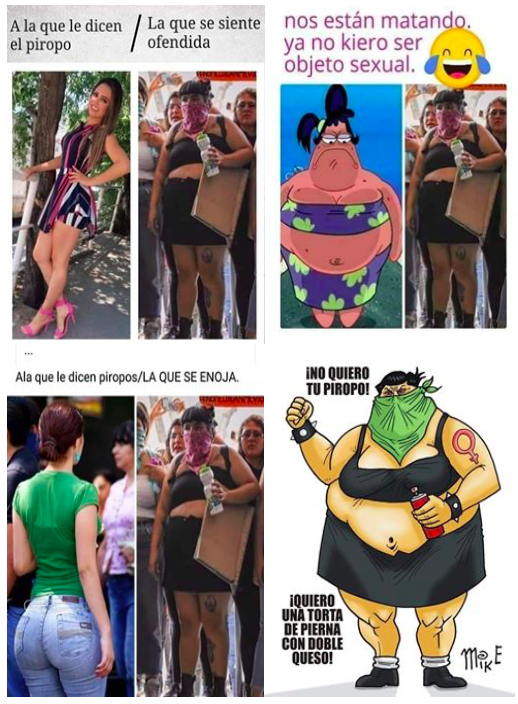 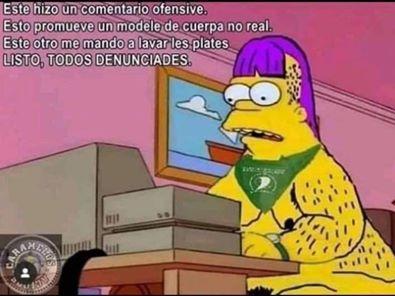 2.)                      4.)Imagen 1. Memes de Gordofobia & Activistas Feministas.En el tercer meme con una imagen similar, aparece el texto “nos están matando. Ya no quiero ser objeto sexual” al lado de un emoji y con la imagen de Patricio Estrella de la caricatura Bob Esponja al lado de la mujer obesa activista. De esta forma, se alude a la burla e ironía de cómo puede ser un objeto sexual, una mujer con sobrepeso. Un cuarto meme es una ilustración que representa una mujer activista con sobrepeso y el texto: “¡No quiero tu piropo!¡Quiero una torta de pierna con doble queso!”.Finalmente, un quinto meme con la caricatura de Homero Simpson de la caricatura Los Simpson que personifica a una mujer con bellos en los brazos y la cintura, y con el cabello violeta, escribiendo frente a la computadora y colgando al frente un pañuelo verde (cuyo origen fue en 2003, en el 16° Encuentro Nacional de Mujeres, que tuvo lugar en Rosario, Argentina, cuando dos mujeres decidieron promover el uso de un pañuelo verde. Hoy día se ha popularizado en las recientes marchas feministas alrededor del mundo). En la parte superior del meme aparece el texto: “Este hizo un comentario ofensive. Esto promueve un modele de cuerpa no real. Este otro me manda a lavar les plates. LISTO, TODOS DENUNCIADES”. De igual modo se estereotipa con sobrepeso el cuerpo de la mujer activista feminista, y a partir del texto que le acompaña, se realiza una burla de las expresiones del lenguaje no sexista o lenguaje inclusivo o lenguaje incluyente se emplean en diversas disciplinas que investigan los efectos del sexismo y del androcentrismo en el lenguaje.                                  2.)                                 3.)                                       4.)  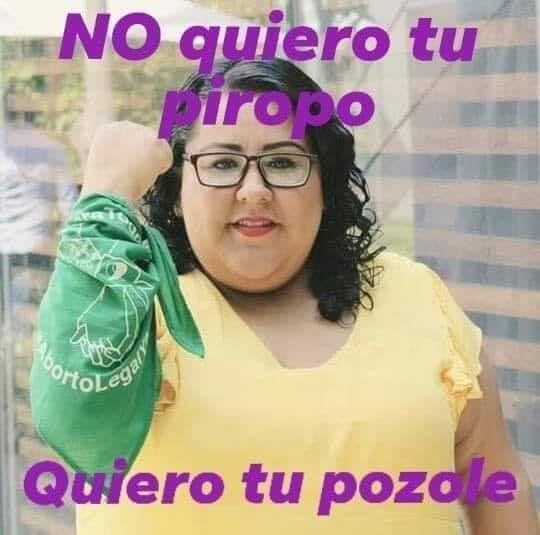 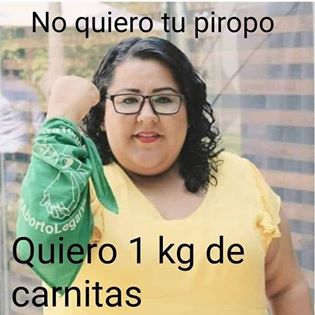 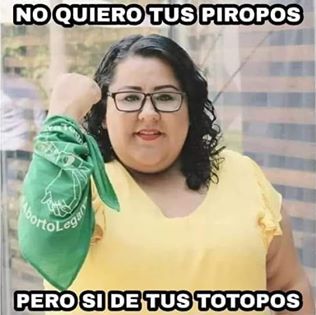 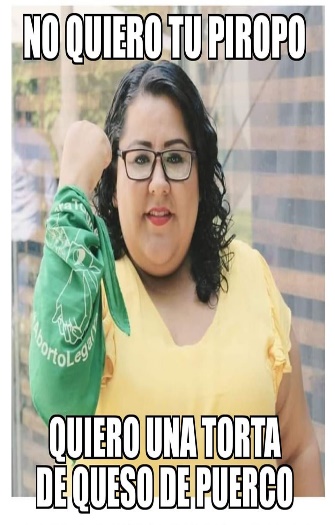 Imagen 2. Memes de Gordofobia & estereotipo de activista feminista.Posteriormente, dentro del análisis de memes, en la imagen 2, se muestra, a una mujer activista feminista con un pañuelo verde en la mano derecha, y con un texto común en las 4 imágenes: “No quiero tu piropo” variando en la parte inferior de la imagen con: 1.“Quiero tu pozole”, 2.“Quiero 1 kg de carnitas”, 3.“pero si de tus totopos” y 4.“Quiero una torta de queso de puerco”. En estas expresiones de burla mediante la gordofobia es considerada como “un brazo del patriarcado que propina sus golpes desde los prototipos de belleza para el consumo de los otros” (Contreras, 2019), relacionándolo a la obesidad con el deterioro de salud, enfermedades, falta de actividad física y abandono. Imperando la hegemonía violenta y políticamente correcta al sistema patriarcal, al estar fuera del estándar de belleza creado bajo estos cánones. Es importante remarcar que este tipo de memes se manifiesta socialmente en forma de conductas discriminatorias que se expresan de diversas maneras, siendo una representación de violencia social y control de los cuerpos.Intervenciones en el espacio público.A raíz que una mujer de17 años denunció el pasado 3 de agosto 2019, haber sido abusada sexualmente por cuatro policías en la Ciudad de México. A través del hashtag #NoMeCuidanMeViolan, se persiguió hacer visible el abuso de poder y la violencia desempeñada por la policía, día a día en el país. Durante las protestas se realizaron intervenciones en el espacio público, como el metrobús, paredes y en especial el monumento del Ángel de la Independencia. Las manifestaciones en los monumentos reclaman la necesaria atención que se debe hacer énfasis contra la violencia de género en México. En esta investigación, encontramos memes de burla sobre las intervenciones en el espacio público que denominan los usuarios como actos vandálicos y pintas dentro del corpus de los comentarios sistematizados; sin embargo, cabe recordar que la movilización a través del performance de la canción “Un violador en tu camino”, que es análisis de este artículo, no se llevaron a cabo intervenciones al espacio público, en consecuencia se derivan comentarios como: “Bueno, esta vez no hicieron destrozos, esperemos que las futuras manifestaciones que realicen sean igual de pacíficas. Sigan este nuevo camino de paz sin vandalismo”,  “Que diferencia sin violencia ni vandalismo, así si me da ganas de aplaudir y apoyar”, “Vaya hasta que salen sin hacer vandalismo, estuvo genial esta marcha, tienen todo mi apoyo!!”.                                                                       2.)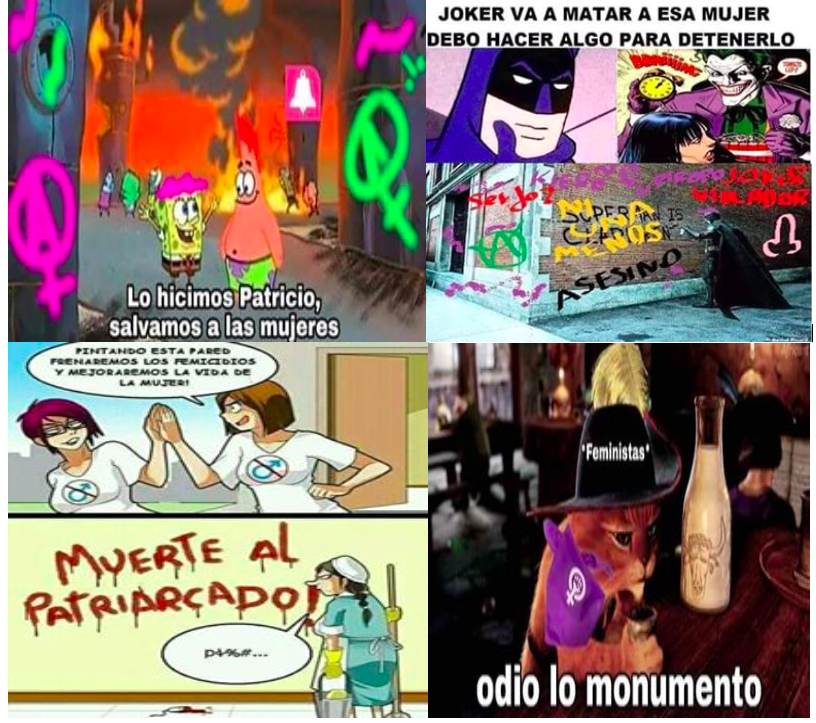 3.)                                                                        4.)Imagen 3. Memes de burla de las “pintas” feministas.En la imagen 3,  vemos primero, un meme dos personajes de la caricatura Bob esponja, a Patricio Estrella y Bob, caminando en la vía pública con grafitis a los lados del símbolo de Venus que suele significar: el sexo femenino o hembra; en la parte inferior del texto se lee: “Lo hicimos Patricio, salvamos a las mujeres”, que simboliza una burla de que la intervención del espacio público no salva mujeres de la violencia. En la segunda imagen apreciamos un meme del super héroe Batman presenciando un acto de violencia del Joker hacia una mujer con el texto: “Joker va a matar a esa mujer, debo hacer algo para detenerlo” y en la imagen inferior del meme se observa a Batman con un aerosol grafiteando una pared con enunciados como: “Joker violador”, “Ni una menos” & “Asesino”, constituyendo una burla sobre el impacto de la intervención del espacio público para prevenir actos de violencia a la mujer. En la tercera imagen, se representa un meme de dos mujeres dándose la mano, con el texto: “Pintando esta pared frenaremos los feminicidios y mejoraremos la vida de las mujeres”, y en la parte inferior del meme se aprecia una trabajadora de intendencia que realiza la limpieza de un grafiti que señala: “Muerte al patriarcado”, donde se entiende que este meme es una ironía de que los hechos realizados por las activistas manifestantes, ante el hecho que una mujer sea la que tiene que limpiar el muro. Es importante mencionar que una de las encargadas de limpiar del Monumento a la Madre en el pasado mes de octubre de 2019 han manifestado estar a favor del aborto de que sea seguro y gratuito (Pasos, 2019).En la cuarta imagen, se observa un meme del Gato con Botas de la película animada de Shrek, con un sombrero y pañuelo violeta que lo identifica como feminista y símbolo de la defensa de los derechos de la mujer, en un bar tomando una jarra de leche con un texto que expresa: “Odio lo monumento”, donde se percibe un estereotipo y burla de la lucha feminista, simplificando que las mujeres activistas tienen un desprecio por los monumentos sin atender a la comprensión profunda de la defensa de los derechos humanos de la mujer. MachismoLas autoras Crosas & Medina (2019), argumentan que mediante el apartado de comentarios los usuarios indagan y apelan la subordinación de la mujer en relación al hombre, desposeyéndola de sus aportaciones y contribuciones en la esfera pública y replegándola al espacio del hogar. Uno de los casos más comunes que se expresan en la sección de comentarios mencionan que suele ser el comentario “vuelva a la cocina” (Crosas & Medina 2019:66). En este apartado, encontramos memes que coinciden en ese sentido y comentarios como: “Empiecen por hacer valer sus derechos y OBLIGACIONES en casa. Formando niños varones u hombres de bien...”, “Puras viejas que no tienen quehacer en su casa por eso andan ahí de mitoteras” o “Y ya terminando las marchas se van tranquilas a sus casas a atender a sus maridos jajajajaja que risa”.                              2.)                                          4.)                                                      5.)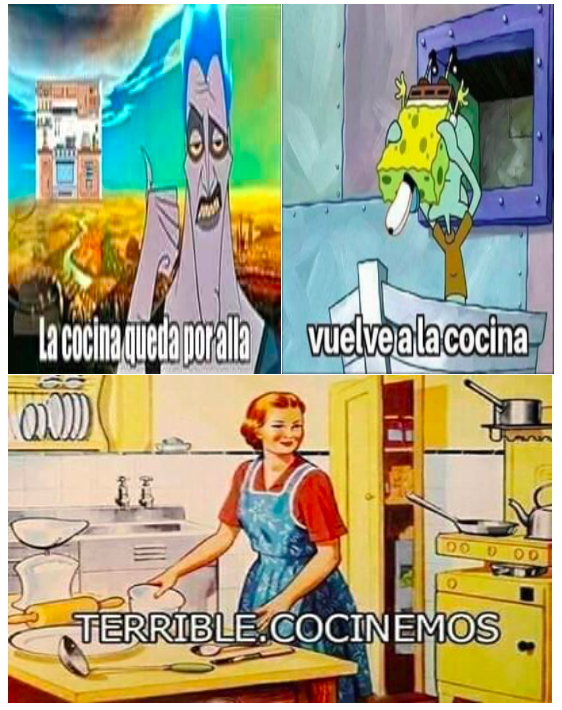 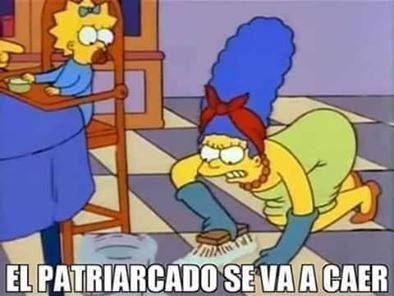 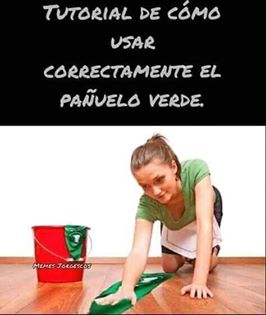 3.)Imagen 4. Memes de Machismo.En la imagen 4,  podemos observar tres memes, donde el primero aparece el principal villano Hades de la película Hércules,  con un texto en la parte inferior que dice: “La cocina queda por allá” que va dirigido a las activistas feministas. En el segundo meme, se percibe una imagen de Calamardo Tentáculos arrojando a Bob Esponja por un agujero y un texto al inferior que indica: “Vuelve a la cocina” y en un tercer meme, consiste en la imagen de una mujer en la cocina con un texto en la parte inferior que dice: “Terrible cocinemos” que hace referencia a las protestas feministas en un acto de minimizarlas con ese comentario. En la cuarta imagen, aparece Marge Simpson de la caricatura Los Simpson, limpiando en el suelo el piso con un texto: “El patriarcado se va a caer” y el quinto meme es similar con la imagen de una mujer limpiando el piso en el suelo con el pañuelo verde feminista con un texto en la parte superior: “Tutorial de cómo usar correctamente el pañuelo”.Ante la incomprensión del feminismo mediante este tipo de memes machistas se tiene un escenario de imposibilidad de una conversación productiva y dialógica, sino que da lugar a “situaciones de ciberviolencia a través de la perpetuación de prejuicios y estereotipos relacionados con la mujer y el feminismo”, así como a “los roles y actitudes ciberviolentas que (…) son un reflejo la desigualdad y violencia de género que persiste en las sociedades actuales”, (Crosas & Medina 2019:68), que para el caso de los memes también todas estas conductas persisten.Pro-vidaDe acuerdo con el autor Gudiño (2017:40) en su artículo titulado: “Activismo católico antiabortista en Argentina: performances, discursos y prácticas”, los colectivos pro-vida se identifican por desplegar demandas de acción colectiva en el espacio público como “una forma de contrarrestar el accionar y la presencia de las organizaciones feministas”, principalmente en las campañas por el derecho al aborto legal, seguro y gratuito. En el caso de este estudio, encontramos que los memes pro-vida reaccionan ante las demandas feministas siendo que estos colectivos antiaborto se identifican por difundir un mensaje de custodia de los “derechos jurídicos y personales de los no nacidos desde la activación de un lenguaje político basado en el entramado de argumentos religiosos y científico-bioéticos” (Gudiño, 2017:41).                                                 2.)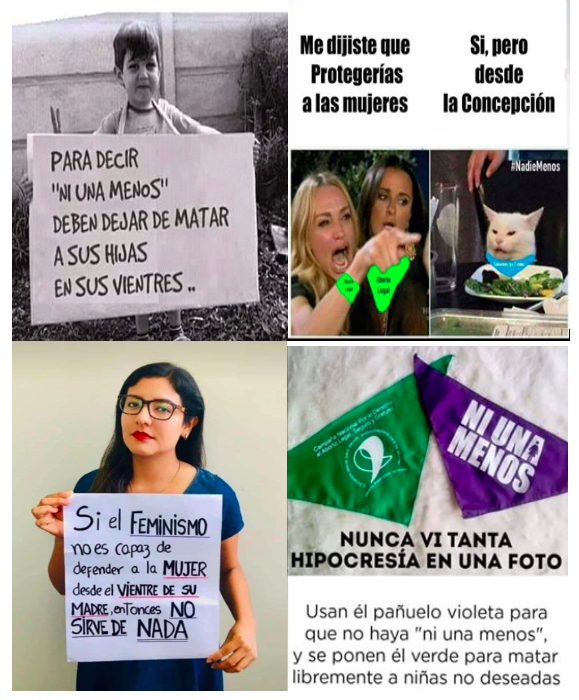                                                    3.)                                        4.)Imagen 5. Memes Pro-vida.En la imagen 5, con numero uno vemos el meme de un niño con un letrero que dice: “Para decir “ni una menos” deben dejar de matar a sus hijas en sus vientres…”, seguido del meme de la mujer gritándole a un gato sentado en la mesa cuyo origen de las mujeres son de imágenes que pertenecen a la serie de televisiva “The Real Housewives of Beverly Hills”, donde se da seguimiento a la vida de mujeres ricas de Los Ángeles, California. Taylor Armstrong y Kyle Richards, tía de Paris Hilton, son dos de las mujeres que aparecen en dicho programa y quienes interpretan la escena del meme, en este caso en la parte superior de las dos mujeres aparece el texto: “Me dijiste que protegerías la vida de las mujeres” y usando en sus manos dos pañuelos verdes feministas; al lado se observa el gato blanco con un pañuelo azul celeste respondiendo “Sí, pero desde la concepción”. Es importante contextualizar que el pañuelo azul celeste fue establecido en Argentina “en 2001 por la organización Mujeres por una Nación Diferente (…) cuyos miembros iban a la Plaza de Mayo a ayudar a la gente sin trabajo durante la crisis económica, política y social de aquel año” (Clarín, 2018). En el tercer meme se observa una mujer con el letrero: “Si el feminismo no es capaz de defender a la MUJER desde el VIENTRE DE DU MADRE, entonces NO SIRVE DE NADA”, y finalmente en el cuarto meme, se muestran dos pañuelos feministas con el texto: “NUNCA VI TANTA HIPOCRESÍA EN UNA FOTO. Usan el pañuelo violeta para que haya “Ni una menos” y se ponen el verde para matar libremente a niñas no deseadas”. La presencia en el espacio virtual de la ideología pro-vida involucra la exigencia de limitaciones para el ejercicio y reconocimiento de la ciudadanía en lo referente a la sexualidad. Del mismo modo, estas prácticas comunicativas a partir de los memes pro-vida fungen como un espacio productor de sentidos políticos, simbólicos y culturales acerca del aborto como “crimen” y “asesinato” (Gudiño, 2017).FeminazisEs el término Feminazi con el que comúnmente se representa a una mujer estereotipada, o bien que está en contra de la belleza, que rechaza la imagen de otras mujeres (González & Trabadela, 2020). Asimismo, este término se emplea para agredir a las mujeres, llamándolas de peyorativamente de “lesbianas, amargadas o mal cogidas” o que defiende sus derechos o problematizan en contra de conductas machistas (Velázquez, 2016). El origen de la palabra Feminazi, se remota según (Digirolamo, 2020) a 1992 por medio de:Rush Limbaugh locutor de radio, comentarista político e integrante del Partido Republicano de Estado Unidos, popularizó la palabra feminazi en su libro “Cómo deberían ser las cosas”. Allí, relaciona al feminismo con el nazismo, comparando el derecho al aborto con el Holocausto de la Alemania de Hitler porque, según él, la feminazi es una “feminista radical cuyo objetivo es que haya la mayor cantidad de abortos posible”.                                              2.)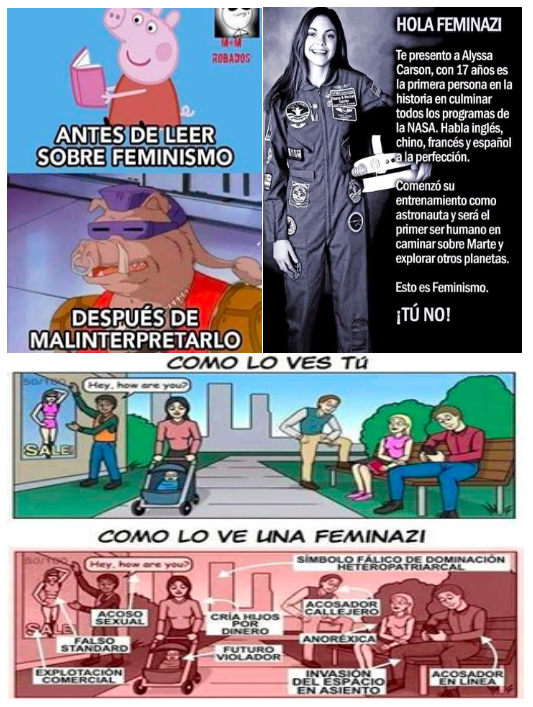 3.)Imagen 6. Memes sobre Feminazis.En el primer meme, se visualiza la caricatura de Peppa Pig con el texto: “Antes de leer sobre el feminismo”, como una metáfora de inocencia, seguido con una caricatura de un cerdo con dientes afilados y un piercing en la nariz con el enunciado: “Después de mal interpretarlo”, como sinónimo de salvajismo, agresividad y/o peligro. En el segundo meme, se observa una imagen de una mujer que se identifica como Alyssa Carson, que actualmente tiene 19 años, es una astronauta y conferencista estadounidense. Carson es candidata a ser una de las primeras personas que participarán en la primera misión humana a Marte alrededor del año 2033. En el meme en blanco y negro la imagen de la joven y el texto: HOLA FEMINAZI. Te presento a Alyssa Carson, con 17 años es la primera persona en la historia en culminar todos los programas de la NASA. Habla inglés, chino, francés, y español a la perfección. Comenzó su entrenamiento como astronauta y será el primer ser humano en caminar sobre Marte y explorar otros planetas. Esto es feminismo. ¡TÚ NO!	En el tercer meme, se aprecia la imagen de una mujer en un parque con una carriola en el que está paseando a un bebé, con el texto en la parte superior: “Cómo lo ves tú” y en la parte inferior la misma imagen con el enunciado “Cómo lo ve una feminazi” que simboliza una criminalización de todas las acciones de las personas que están a su alrededor con textos tales: “Acoso, sexual, falso estándar, explotación comercial, cría hijos por dinero, futuro violador, símbolo fálico de dominación hetero-patriarcal, acosador callejero, anoréxica, invasión del espacio en asiento y acosador en línea”. Con estos textos se representa el término de feminazi como ridiculización y satanización del feminismo o bien como “una caricatura absurda con características rígidas y estereotipadas: una mujer de carácter fuerte, histérica, soberbia, violenta, que odia a los hombres” (Digirolamo, 2020) que finalmente descalifica y oscurece las bases de la lucha por la defensa de los derechos humanos de las mujeres.ConclusionesA partir de este estudio podemos concluir, mediante el análisis de memes que principalmente las temáticas más frecuentes fueron: 1. burla de la protesta, 2. machismo, y burla del Feminismo, que en la parte de análisis cualitativo se tradujo en 5 categorías que son: 1. Gordofobia, 2.Intervenciones en el espacio público, 3. Machismo, 4. Pro-vida y 5. Feminazis. Es importante mencionar que aunque el tema de memes pro-vida solamente apareció dentro de los tres primeros lugares en el periódico de la Voz de la Frontera (Mexicali), los memes pro-vida suelen estar saturados de violencia hacia la mujer como un espacio creador de sentidos políticos, simbólicos y culturales acerca del aborto como “crimen” y “asesinato”. En este sentido, podemos confirmar que los usuarios  juegan un papel central activo en la comunicación de memes en esta práctica digital dentro de la cultura popular de internet. Asimismo, consideramos que los memes son articuladores que canalizan la violencia, en este caso hacia la mujer, siendo que un elemento clave de la constitución de estos memes es que no están ajenos de violencia, insultos, compartidos en momentos coyunturales, como fue la protesta global #UnVioladorEnTuCamino para este caso de estudio.Del mismo modo, observamos que a través de los memes se puede deslegitimar, en este caso a la defensa de los derechos de la mujer mediante el activismo feminista por medio de la ciberviolencia, siendo Facebook un espacio clave en la sección de comentarios donde se ubican ataques como el uso del término Feminazi, que  intenta demeritar la lucha feminista.De igual forma, concluimos que esta investigación bajo un corpus teórico de violencia de género e internet, es pieza del escenario mediático de la violencia que representan estereotipos sexistas que reforzando la ideología heteropatriarcal. Uno de los principales aportes de este artículo abona al estudio sobre el antifeminismo en las redes sociodigitales a través de los memes en el contexto de la misoginia y machismo, que si bien, dentro de la literatura existen estudios sobre ciberviolencia de género en internet, poco se ha estudiado sobre el papel de los memes y la violencia de género. Subsisten preguntas claves para estudios posteriores tales como: ¿Cuál es el futuro de los memes como herramienta política utilizada por la ideología de los grupos de ultraderecha y de qué manera puede el feminismo generar resistencia ante las representaciones despectivas de la mujer mediante el uso de memes?, ¿qué responsabilidad juega la empresa Facebook para eliminar este material ofensivo hacia la mujer?, ¿de qué manera el movimiento feminista se ha reinventado en sus prácticas comunicativas digitales y de resistencia ante la pandemia del COVID-19?BIBLIOGRAFÍA:Agostini, S. (Diciembre 10, 2019) Revista Vogue. “Un violador en tu camino', el significado detrás de los códigos de vestimenta de esta causa feminista”, recuperado de: https://www.vogue.mx/estilo-de-vida/articulo/un-violador-en-tu-camino-protesta-feminista-codigos-de-vestuario Fecha de Consulta: 1 de febrero 2020.Bañuelos, J.  Branko Pérez Restovic (2020). “Memes e imaginarios sociales mexicanos en Copa del Mundial de la FIFA 2018”, en Miguel Hernández Communication Jornal, Vol. 11 (1), pp. 97 a 115. Universidad Miguel Hernández, UMH (Elche-Alicante). DOI: http://dx.doi.org/10.21134/mhcj.v11i0.323Bebić, D. & Volarevic, M. (2018). “Do not mess with a meme: the use of viral content in communicating politics”. Communication & Society 31(3), 43-56.Bennett, L., & Segerberg, A. (2012). “The logic of connective action.” Information, Communication and Society, 15(5), 739–768. doi:10.1080/1369118X.2012.670661 Burgess, J. (2008). “All your chocolate rain are belong to us? Viral video, YouTube and the dynamics of participatory culture”. En G. Lovink, & S. Niederer (Eds.), Video vortex reader: Responses to YouTube (pp. 101–110). Amsterdam, Netherlands: Institute of Network Cultures.Burroughs, B. (2013). “Obama trolling: Memes, salutes and an agonistic politics in the 2012 presidential election”. The Fibreculture Journal, 22, 258–277.Contreras, A. (Septiembre 30, 2019). “Las del Aquelarre. Gordofobia”. Recuperado de: https://lasdelaquelarrefeminista.com/2019/09/30/gordofobia/ Fecha de Consulta: 14 de julio de 2020.Crosas I. & Medina P. (2019) “Ciberviolencia en la red. Nuevas formas de retóricadisciplinaria en contra del feminismo” Papers Revista de Sociología, p. 47-73 http://dx.doi.org/10.5565/rev/papers.2390Dawkins, R. (2002). El gen eogísta. Las bases biológicas de nuestra conducta. Barcelona: Salvat.Davison, P. (2012). “The language of Internet memes”. In M. Mandiberg (Ed.), The social media reader (pp. 120–136). New York, NY: New York University Press.Digirolamo G. (Marzo 2, 2020). “La Tercera. Feminazi, el término maldito”. Recuperado de: https://www.latercera.com/paula/feminazi-termino-maldito/ Fecha de Consulta: 15 de julio de 2020.Dobson, K. and Knezevic, I. (2017). “Liking and Sharing” the Stigmatization of Poverty andSocial Welfare: Representations of Poverty and Welfare through Internet Memes on SocialMedia”. School of Journalism and Communication, Carleton University, Ottawa, Ontario,Canada. TripleC 15(2): 777-95Drakett, J., Rickett, B., Day, K., & Milnes, K. (2018). “Old jokes, new media – Online sexism and constructions of gender in Internet memes”. Feminism & Psychology, 28(1), 109–127. https://doi.org/10.1177/0959353517727560García, D. (2014). “Las imágenes macro y los memes de Internet: posibilidades de estudio desde las teorías de la comunicación”. Paakat: Revista de Tecnología y Sociedad, 4(6). Recuperado de: http://www.udgvirtual.udg.mx/paakat/index.php/paakat/article/view/217 Fecha de Consulta: 1 julio de 2020. González A.  & Trabadela J. (2020) “Movimientos reaccionarios en redes sociales. violencia de género en línea”. En María García & Daniel Martín (coord.) Identidad y Cultura. Creación del Conocimiento. Egregius Ediciones. España. pp. 59-80Gudiño P. (2017) “Activismo católico antiabortista en Argentina: performances, discursos y prácticas”. Sexualidad, Salud y Sociedad. Revista Latinoamericana 26, pp. 38-67Hungtington, H. (2016). “Pepper Spray Cop and the American Dream: Using Synecdoche and Metaphor to Unlock Internet Memes’ Visual Political Rhetoric”. Communication Studies 67.1, 77-93.Knobel, M., & Lankshear, C. (2007). “Online memes, affinities and cultural production”. En M. Knobel & C. Lankshear (Eds.), A new literacies sampler (pp. 199–227). New York: Peter Lang.Lawrence, E., & Ringrose J. (2018). “@NoToFeminism, #FeministsAreUgly and Misandry Memes: How Social Media Feminist Humour is Calling out Antifeminism.” En Keller Jessalynn, & Ryan Maureen (Eds.) Emergent Feminisms: Complicating a Postfeminist Media Culture, editado, 211–232. New York: Routledge.Literat, I., & Kligler-Vilenchik, N. (2019). “Youth collective political expression on social media: The role of affordances and memetic dimensions for voicing political views”. New Media & Society, 21(9), 1988–2009. https://doi.org/10.1177/1461444819837571Marcin, K. M. (2014). “Internet Memes as an Example of Political Dissatisfaction of Poleson the Internet” En Kwartalnik Naukowy OAP UW "e-Politikon". . p. 243 – 269.Martínez, M. H. (2018). “Disciplinamiento sexual: cazando brujas y ciberfeministas. In Investigación y Género”. Reflexiones desde la investigación para avanzar en igualdad: VII Congreso Universitario Internacional Investigación y Género: Sevilla, 28 y 29 de Junio de 2018 (pp. 339-350). SIEMUS (Seminario Interdisciplinar de Estudios de las Mujeres de la Universidad de Sevilla).Martínez, J. M. R. (2018). “Una aproximación retórica a los memes de Internet”. Signa: Revista de la Asociación Española de Semiótica, (27), 995-1021.Medina, S. (Noviembre 29, 2019) Tiempo Libre. “Las Tesis: Intervención viralizada del colectivo feminista se expande por Chile y el mundo”, recuperado de:  https://redgol.cl/tiempolibre/Las-Tesis-Intervencion-viralizada-del-colectivo-feminista-se-expande-por-Chile-y-el-mundo-20191129-0042.html Fecha de Consulta: 1 de julio de 2020.Milner, R. (2012). “The world made meme: Discourse and identity in participatory media” (Doctoral Dissertation). University of Kansas.Miltner, K. (2018). “Internet memes”. En J. BurgessA. Marwick & T. Poell The sage handbook of social media (pp. 412-428). 55 City Road, London: SAGE Publications Ltd doi: 10.4135/9781473984066.n23Miltner, K.M. (2014). “There’s no place for lulz on LOLCats”: The role of gener, gender and group identity in the interpretation and enjoyment of an internet meme”. First Monday, 19(8).doi:10.5210/fm.v19i8.5391Pasos, J. (2019) La Verdad. “Encargada de limpiar grafitis del Monumento a la Madre está a favor del aborto”. Recuperado de: https://laverdadnoticias.com/yucatan/Encargada-de-limpiar-graffitis-del-Monumento-a-la-Madre-esta-a-favor-del-aborto-20191003-0185.html Fecha de Consulta: 14 de julio de 2020.Plaza, Sara (2017) Público. “Gordofobia”: la violencia silenciosa que hay detrás de la cultura de la delgadez”. Recuperado de: https://www.publico.es/sociedad/gordofobia-violencia-silenciosa-hay-detras-cultura-delgadez.html Fecha de Consulta: 14 de julio 2020.Piñeiro-Otero, T. y Martínez-Rolán, X. (2016). “Los memes en el activismo feminista en la Red. #ViajoSola como ejemplo de movilización transnacional”. Cuadernos.info, (39), 17-37. doi: 10.7764/cdi.39.1040Rentschler, C. A., & Thrift, S. C. (2015). “Doing feminism in the network: Networked laughter and the ‘Binders Full of Women’ meme”. Feminist Theory, 16(3), 329–359. https://doi.org/10.1177/1464700115604136Ross A.  & Rivers, D. “Digital cultures of  political  participation:  Internet  memes  and  the discursive delegitimization of the 2016 U.S Presidential candidates,” Discourse, Context Media, vol. 16, pp. 1–11, 2017.Ross, S. & Rivers, D. (2017). “Internet memes and polyvocal political participation”. En D. Schill & J.A. Hendricks (Eds.) The Presidency and social media: Discourse, disruption and digital democracy in the 2016 Presidential election (pp.285-308). New York, NY: Routledge.S/A (2018) Clarín. “Así nació el pañuelo celeste que identifica a quienes están en contra del aborto legal”, recuperado de: https://www.clarin.com/sociedad/nacio-panuelo-celeste-identifica-aborto-legal_0_Sys4g150f.html Fecha de Consulta: 15 de julio de 2020.Segev E., Nissenbaum A., Stolero N., & Shifman L. (2015). “Families and Networks of Internet Memes: The Relationship Between Cohesiveness, Uniqueness, and Quiddity Concreteness”, Journal of Computer-Mediated Communication, Volume 20, Issue 4, pp. 417 433, https://doi.org/10.1111/jcc4.12120Shifman, L (2014) Memes in digital culture. Cambridge, MA: MIT Press.Vega, A. (2019) “Ciberviolencia contra las mujeres y discurso de odio sexista”. Instituto Electoral de la Ciudad de México.Velázquez, L. (2016). “Redes Sociales y activismo feminista”. Instituto de las Mujeres. Gobierno de la ciudad de México.Wiggins, E. & Bowers, B., (2015). “Memes as genre: a structurational analysis of the meme scape”. New Media Society 17(11), pp.1886–1906. http://dx.doi.org/10.1177/1461444814535194.1. Imagen Noticias. Ciro Gómez Leyva (Ciudad de México)1.6 millones de reproducciones2. TV Azteca. Noticias (Ciudad de México)1.4 millones de reproducciones3. Medio digital Cultura Colectiva (México)878 mil reproducciones4.Colectivo “Feministas al Aire Radio” (Oaxaca)389 mil reproducciones5. Periódico La Jornada (Ciudad de México)159 mil reproducciones6. Revista Digital Red Capital MX (Ciudad México)127 mil reproducciones7. Periódico Victoria (Durango)57 mil reproducciones8. Periódico La Voz de la Frontera (Mexicali)50 mil reproducciones1.Tv Azteca Noticias2.Imagen Noticias Tv3.Periódico La Jornada4.Periódico La Voz de la Frontera5.Periódico Victoria de Durango6.ColectivoFeministasal Aire7.Red Capital Mx8.Cultura Colectiva1.Burla de la protesta1.Burla de la protesta1. Burla de la protesta1. Machismo1.Contra Feminismo1.Burla de la protesta1.Burla de la protesta1.Burla de la protesta2. Machismo2. Otro2. Otro2.Pro-vida2.Machismo2.Machismo2.Machismo2.Machismo3. Otro3. Machismo3. Burla del feminismo3. Burla de la protesta3.Burla de la protesta3.Otro3. Burla del feminismo3. Burla del feminismo